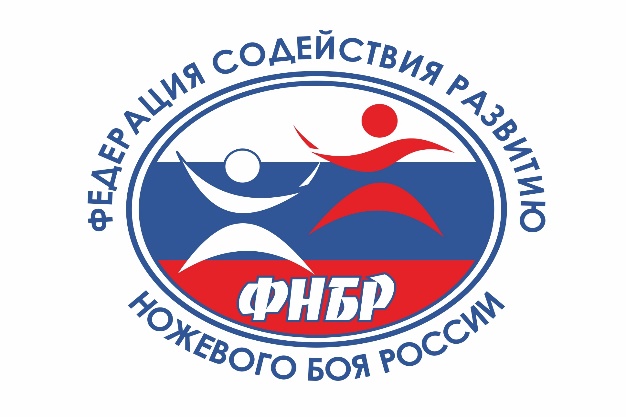 Общероссийская общественная организация«Федерация содействия развитию ножевого боя России»(ФСРНБР)ПОЛОЖЕНИЕо званиях и разрядах ФСРНБР20.01.2020 г.МоскваОбщие положенияСпортивные разряды присваиваются спортсменам, которым исполнилось 14 лет на момент выполнения спортивного результата для соответствующего разряда в соответствии с выполнением соответствующих норм, определенных в настоящем Положении.Спортивные звания присваиваются спортсменам, которым исполнилось 18 лет на момент выполнения спортивного результата для соответствующего звания в соответствии с выполнением соответствующих норм, определенных в настоящем Положении.Звания и разряды утверждаются действующим руководителем ФСРНБР или его заместителем в течение одного месяца с момента подачи заявления. Состав Комиссии по званиям и разрядам ФСРНБР определяется председателем комиссии и должен включать не менее пяти действующих судей ФСРНБР. Присвоенные звания утверждает председатель комиссии.Заявление о присвоении звания или разряда подаётся спортсменом, выполнившим соответствующие нормы, либо его тренером, либо организацией, в которой тренируется спортсмен. Заявление подается на имя действующего руководителя ФСРНБР. Форма заявления в Приложении 2.Звания и разряды присваиваются только членам ФСРНБР, а также спортсменам, тренирующимся в клубах, входящих в региональные филиалы ФСРНБР.Выполнение норм рассчитывается для всех спортсменов, принимающих участие в турнирах, проводящихся под эгидой ФСРНБР.О выполнении соответствующей нормы спортсмены - члены ФСРНБР, а также спортсмены, тренирующиеся в клубах, которые входят в региональные филиалы ФСРНБР, уведомляются посредством публикации на сайте http://tolpar.org.Список спортсменов, которым присвоены разряды или звания ФСРНБР, публикуется на сайт http://tolpar.org.Разряды Федерации содействия развитию ножевого боя РоссииВ ФСРНБР определяются следующие разряды:третий разряд спортивного ножевого боя Федерации содействия развитию ножевого боя России (3 разряд СНБ ФСРНБР);второй разряд спортивного ножевого боя Федерации содействия развитию ножевого боя России (второй разряд СНБ ФСРНБР);первый разряд спортивного ножевого боя Федерации содействия развитию ножевого боя России (1 разряд СНБ ФСРНБР).Разряды действуют в течение 2 лет с момента выполнения соответствующей нормы. Если спортсмен не выполняет норму на следующий разряд или звание в течение двух лет, то его разряд аннулируется.Звания Федерации содействия развитию ножевого боя РоссииВ ФСРНБР определяются следующие звания:Кандидат в мастера спортивного ножевого боя Федерации содействия развитию ножевого боя России (КМСНБ ФСРНБР);Мастер спортивного ножевого боя Федерации содействия развитию ножевого боя России (МСНБ ФСРНБР);Мастер спортивного ножевого боя международного класса Федерации содействия развитию ножевого боя России (МСНБМК ФСРНБР);Заслуженный мастер спортивного ножевого боя Федерации содействия развитию ножевого боя России (ЗМСНБ ФСРНБР).Звание КМСНБ ФСРНБР присваивается на два года с момента выполнения соответствующей нормы. Для сохранения звания требуется подтверждение квалификации в виде ежегодно занимаемого призового места на турнире ранга не ниже областного. Выполнение данного условия продлевает наличие присвоенного звания на один год.Звания МСНБ ФСРНБР, МСНБМК ФСРНБР и ЗМСНБ ФСРНБР присваиваются пожизненно.УТВЕРЖДАЮЗаместитель руководителяООО «Федерация содействия развитиюножевого боя России»                                                   _________________        С. С. Перелыгин20.01.2020 г.Приложение 1Нормы выполнения разрядов и званий ФСРНБРУчитываются только победы на турнирах, проведенных под эгидой Федерации содействия развитию ножевого боя России, включенных в календарный план ФСРНБР, организованных в соответствии с действующими положениями ФСРНБР, регулирующими организацию турниров, при наличии полностью и своевременно заполненных протоколов боев по образцу, утвержденному ФСРНБР, и их своевременном занесении в базу данных ФСРНБР.Для присуждения очередного разряда или звания КМСНБ ФСРНБР все победы должны быть одержаны в срок не более двух лет с момента присуждения последнего разряда.Для присуждения звания МСНБ ФСРНБР все победы должны быть одержаны в срок не более трех лет с момента присуждения последнего разряда или звания.Для присуждения званий МСНБМК ФСРНБР и ЗМСНБ ФСРНБР учитываются все победы спортсмена за весь период его спортивной карьеры.Не учитываются никакие победы спортсмена (команды) в соревнованиях или командной встрече в случае спортивной дисквалификации этого спортсмена (команды).Приложение 2Форма заявления на присвоение разряда или званияЗаместителю руководителяООО «Федерация содействия развитиюножевого боя России»Перелыгину С. С.Представлениена присвоение спортивного разряда/звания________________ (указать регион) филиал ФСРНБР представляет документы для присвоения разряда/звания СНБ «__________________________» (указать разряд/звание) Иванову Ивану Ивановичу, выполнившему требования Положения о званиях и разрядах ФСРНБР по спортивной ножевому бою:Приложения:1. Копия протокола судейской коллегии с окончательными результатами соревнований;2. Состав судейской коллегии;3. Копия документа, удостоверяющего личность (паспорт, свидетельство о рождении).Руководитель ___________________ филиала_______________________________________                                                __________________ФИО                                                                                                                                                      подписьзвание / разряднорма выполнения3 разряд ФСРНБРВремя занятий: от двух месяцев.Призовое место во внутрифилиальных соревнованиях 1 раз.2 разряд ФСРНБРВремя занятий: от четырёх месяцев.Призовое место на городских соревнованиях 1 раз.1 разряд ФСРНБРВремя занятий: от шести месяцев.1–2 место на городских соревнованиях 2 раза;или 1–2 место на областных соревнованиях 1 раз;или 3 место на областных соревнованиях 2 раза.КМСНБ ФСРНБРВремя занятий: от полутора лет.Чемпионат области 1 место 2 раза;или Чемпионат области призовое место 4 раза (при победе над действующим КМСНБ входе любого турнира количество требуемых раз сокращается на 1);или Чемпионат России 2 место 1 раз;или Чемпионат России 3 место 2 раза.МСНБ ФСРНБРВремя занятий: от двух лет.Чемпионат России 1 место 1 раз + Чемпионат России призовое место 1 раз;или Чемпионат Европы призовое место 2 раза.МСНБМК ФСРНБРВремя занятий: от трёх лет.Чемпионат Европы 1 место 1 раз + Чемпионат Европы призовое место 1 раз;или Чемпионат Европы призовое место 3 раза.ЗМСНБ ФСРНБРВремя занятий: от пяти лет.Чемпионат России 1 место 2 раза + Чемпионат Европы 1 место 2 раза№ п/пФИОДата рожденияСоревнование, дата, место проведенияРезультат1.ИвановИванИванович01.01.2000Чемпионат России по спортивному ножевому бою 2019;Кубок Европы по спортивному ножевому бою1 место, категория «Абсолют»2 место, категория «Мужчины до 185 см»